

SPISAK SUDSKIH TUMAČA ZA OPŠTINU MAMUŠA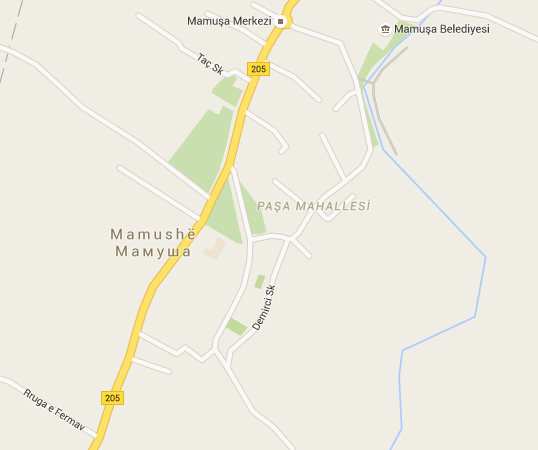 Sudski tumač za engleski jezik Mamuša
Sudski tumač za hebrejski jezik Mamuša
Sudski tumač za nemački jezik Mamuša
Sudski tumač za persijski jezik Mamuša
Sudski tumač za francuski jezik Mamuša
Sudski tumač za hrvatski jezik Mamuša
Sudski tumač za italijanski jezik Mamuša
Sudski tumač za japanski jezik Mamuša
Sudski tumač za ruski jezik Mamuša
Sudski tumač za latinski jezik Mamuša
Sudski tumač za norveški jezik Mamuša
Sudski tumač za mađarski jezik Mamuša
Sudski tumač za švedski jezik Mamuša
Sudski tumač za makedonski jezik Mamuša
Sudski tumač za španski jezik Mamuša
Sudski tumač za pakistanski jezik Mamuša
Sudski tumač za kineski jezik Mamuša
Sudski tumač za znakovni jezik MamušaSudski tumač za bosanski jezik Mamuša
Sudski tumač za poljski jezik Mamuša
Sudski tumač za arapski jezik Mamuša
Sudski tumač za portugalski jezik Mamuša
Sudski tumač za albanski jezik Mamuša
Sudski tumač za romski jezik Mamuša
Sudski tumač za belgijski jezik Mamuša
Sudski tumač za rumunski jezik Mamuša
Sudski tumač za bugarski jezik Mamuša
Sudski tumač za slovački jezik Mamuša
Sudski tumač za češki jezik Mamuša
Sudski tumač za slovenački jezik Mamuša
Sudski tumač za danski jezik Mamuša
Sudski tumač za turski jezik Mamuša
Sudski tumač za finski jezik Mamuša
Sudski tumač za ukrajinski jezik Mamuša
Sudski tumač za grčki jezik Mamuša
Sudski tumač za holandski jezik Mamuša
Sudski tumač za korejski jezik Mamuša
Sudski tumač za estonski jezik MamušaLokacijaMamušaInternetakademijaoxford.comTelefon069/4 – 5555 - 84Radnovreme8:00 AM – 4:00 PM
9:00 AM – 2:00 PM (Subotom)